 Материал подготовила Касанова Светлана Александровна  учитель начальных классовМетодическая разработка «Урок безопасности»по Гражданской обороне в 1 классе.Тема: «Чрезвычайные ситуации и безопасность человека».Цель: 1. дать понятие о чрезвычайной ситуации,            2. развивать навыки самостоятельных действий при возникновении ЧС;            3. содействовать воспитанию ответственности за последствия своих                поступков.Технология: информационно-коммуникационная.ТСО: Презентация «Чрезвычайные ситуации».Содержание занятияI. Организационный момент.              - Сегодня , 4 октября – 85 лет  Гражданской обороны России    - Тема «Урока безопасности»:  «Чрезвычайные ситуации и безопасность человека».      - Что такое чрезвычайная ситуация?      - От чего возникает чрезвычайная ситуация?      -  Вы должны знать не только причины возникновения чрезвычайной ситуации, но и правила         действий в таких ситуациях.                    Проблемный вопрос.      - Как обезопасить себя в данной ситуации?II. Презентация «Чрезвычайные ситуации».III. «Информационный блок».       Работа с толковым словарем В.Даль.           Понятийный аппарат      Бедствие – большое несчастье.      Безопасность – положение, при котором не угрожает опасность кому-нибудь.     Наводнение – стихийное бедствие – затопление суши водой, выступившей из берегов.    Нападение – наброситься на кого-нибудь с целью нанесение ущерба, внезапное овладение кем-                          нибудь.   Опасность – угроза чего-нибудь опасного (вред, несчастье).   Спасение – избавление от опасности, несчастья.   Стихия – явление природы, обнаруживающееся, как ничем не сдерживаемая сила.   Чрезвычайная ситуация-это обстановка на определенной территории, возникшая в результате     аварии, стихийного бедствия или катастрофы, которые повлекли или могут повлечь гибель людей.экстремальных ситуацийIV. Блок.  «Это должен Знать каждый!»     - Каждый из вас должен знать, какие предприятия находятся рядом со школой, домом, где вы живете, какие ядовитые сильнодействующие вещества они используют в производстве, как эти вещества воздействуют на организм человека, что надо делать, если случится авария на соседнем предприятии.     - Население, проживающее в сейсмоопасном регионе, должно с малых лет быть готово спасти себя и своих близких при землетрясении.      - Людям, проживающим в горных и предгорных районах, периодически угрожает такая опасность, как сель. Поэтому этой категории населения надо быть готовым принять удар стихии, слаженно действовать в экстремальной ситуации, спасая людей, домашних животных, имущество и постройки.     -  В населенных пунктах, расположенных по берегам рек, где периодически случаются разливы, весеннее половодье, население должно уметь оградить свое жилище и себя от этого бедствия.    -  В условиях большой скученности жилых зданий (микрорайоны) особую опасность представляют пожары. Участившиеся за последнее время взрывы газа из-за нарушения правил его использования приводит не только к возникновению пожара, разрушению зданий, но нередко и к человеческим жертвам. Поэтому каждый должен хорошо знать не только причины возникновения пожара, но и правила действий при пожаре.   Существует ряд экстремальных ситуаций, угрожающих безопасности человека. Например, при большом скоплении людей при возникновении чрезвычайной ситуации, нередко люди, впадая в панику из-за неправильных действий, гибнут или получают увечья.V. Блок. Моделирование.  «Чрезвычайные ситуации».VI. Блок «Азбука безопасности».        Причины пожаранеисправность электрических приборов;забывчивость (забыл выключить);искра (печь, камин);легковоспламеняющиеся предметы (мебель, обои, книги, одежда, пол);спички (игры со спичками);керосин, бензин, газ.         Запомните самые простые правила безопасности:Надо всегда быть готовым к опасности и уметь предвидеть её.Никогда не поддаваться панике. В любой ситуации сохранять присутствие духа. Всегда помнить, что безвыходных положений не бывает.Лучше избежать опасность, чем встретиться с ней  лицом к лицу.Встретившись с опасностью, надо бороться с ней и не сдаваться.Помнить, что в борьбе с опасностью полезны не только сила и присутствие духа, но и знания.Всегда быть готовым оказать помощь человеку, попавшему в беду.VII.  Рефлексия.От чего может возникнуть чрезвычайная ситуация?Что нужно делать при чрезвычайной ситуации?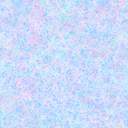 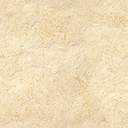 